OGŁOSZENIE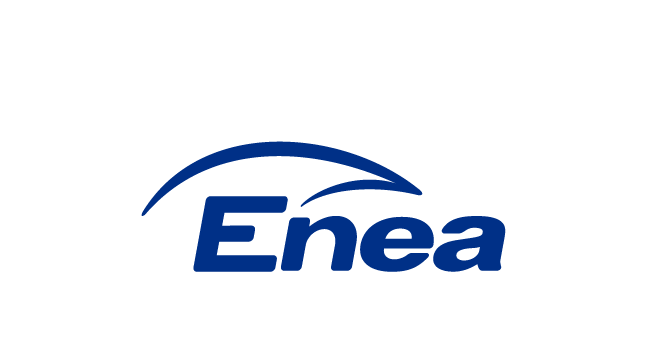 Enea Połaniec S.A.ogłasza przetarg niepublicznyna wykonanie obliczeń hydraulicznych kanałów spalin od kotła OP 650 do komina.w Enea Połaniec S.A.wg następujących warunków:Przedmiot zamówienia: Wykonanie obliczeń hydraulicznych kanałów spalin od kotła EP 650 do komina nr… w Enea Połaniec S.A.Szczegółowy zakres Usług określa Załącznik nr 2 do ogłoszenia.Termin wykonania robót/usług:  od   dnia 11.05.2018r   do   dnia 08.06.2018r.Zamawiający nie dopuszcza ofert częściowych  i  wariantowych.Opis przygotowania oferty.Ofertę należy złożyć na formularzu „oferta” – Załącznik nr 1 do ogłoszenia.Złożona oferta powinna być opatrzona pieczątką firmową oraz podpisana przez podmiot uprawniony do reprezentacji oferenta.Ofertę należy przesłać w wersji elektronicznej (pdf) na adres email: teresa.wilk@enea.plTermin składania ofert: 08.05. 2018 r. do godz. 12 00.Oferent ponosi wszelkie koszty związane ze sporządzeniem i przedłożeniem oferty.Oferent zobowiązany jest do zachowania w tajemnicy wszelkich poufnych informacji, które uzyskał od Zamawiającego w trakcie opracowywania oferty.Zamawiający zastrzega sobie prawo do przyjęcia lub odrzucenia oferty w każdym czasie przed przekazaniem zamówienia do realizacji bez podania uzasadnienia., co nie skutkuje żadnym roszczeniami oferenta wobec Zamawiającego.Zamawiający udzieli zamówienia wybranemu oferentowi, zgodnie z zapytaniem ofertowym i warunkami ustalonymi podczas ewentualnych negocjacji.Ponadto oferta powinna zawierać:Wynagrodzenie ofertowe - wg Załącznika nr 1 do formularza ofertowego Warunki płatności.Terminy wykonania,Okres gwarancji,Okres ważności oferty,Potwierdzenie wykonania całego zaplanowanego zakresu zadania,Listę wymaganych właściwych kwalifikacji oraz uprawnień związanych z całym zakresem przedmiotu zamówienia.Wskazanie ewentualnych podwykonawców prac, z zakresem tych pozlecanych prac,Referencje poświadczone co najmniej  2  listami referencyjnymi  na  wykonanie   projektów obliczeń hydraulicznych kanałów spalin w energetyce zawodowej. Oświadczenia określone we wzorze formularza ofertowego, stanowiącego załącznik nr 1  do  ogłoszenia :Kryteria oceny ofert:Oferty zostaną ocenione przez Zamawiającego w oparciu o następujące kryterium oceny:Bilans oceny ofert:  K= K1+K2K1-Wynagrodzenie Ofertowe netto - znaczenie (waga) /100%(porównywana będzie Cena netto   nie zawierająca podatku VAT)Gdzie:Cn – wynagrodzenie najniższe z ocenianych Ofert/najniższa wartość oferty (netto),Co – wynagrodzenie ocenianej Oferty/wartość ocenianej oferty (netto).Do oferty należy dołączyć referencje określone w Załączniku nr 1, Umowa będzie zawarta zgodnie ze wzorem stanowiącym załącznik nr 3 do Ogłoszenia oraz Ogólnych Warunkach Zakupu usług Enea Połaniec S.A. umieszczonych na stronie:https://www.enea.pl/pl/grupaenea/o-grupie/spolkigrupy-enea/polaniec/zamowienia w wersji obowiązującej na dzień publikacji Ogłoszenia.Wymagania   Zamawiającego w zakresie wykonywania prac na obiektach na terenie Zamawiającego zamieszczone są na stronie internetowej https://www.enea.pl/pl/grupaenea/o-grupie/spolki-grupy-enea/polaniec/zamowienia/dokumenty.  Wykonawca zobowiązany jest do zapoznania się z tymi   dokumentami. Osoby odpowiedzialne za kontakt z oferentami ze strony Zamawiającego:w zakresie technicznym:Tomasz Damm Specjalista ds. blokowych tel.: 15 865 62-97; kom.   +48666327279e-mail: tomasz.damm@enea.plw zakresie formalnym:Teresa WilkSt. specjalista d/s Umówtel. +48 15 865-63 91; fax: +48 15 865 61 88email: teresa.wilk@enea.plPrzetarg prowadzony będzie na zasadach określonych w regulaminie wewnętrznym Enea Połaniec S.A.Zamawiający zastrzega sobie możliwość zmiany warunków przetargu określonych w niniejszym ogłoszeniu lub odwołania przetargu bez podania przyczyn.Załączniki: Załącznik nr 1 do ogłoszenia - Wzór ( formularz) ofertyZałącznik nr 2  do ogłoszenia – zakres  prac Załącznik nr 3 do ogłoszenia - Wzór umowy.Załącznik nr 1 do ogłoszenia FORMULARZ OFERTYDane dotyczące oferenta:Nazwa ....................................................................................................................Siedziba ..................................................................................................................N rachunku   bankowego   Oferenta …………………………………………………………………..Nr telefonu/faksu....................................................................................................nr NIP.......................................................................................................................adres e-mail:………………………………………………………………………………………………….……osoba do kontaktu .................................... nr tel. .............................. e-mail. ...............................NINIEJSZYM SKŁADAMY OFERTĘ w przetargu niepublicznym na  wykonanie obliczeń hydraulicznych kanałów spalin od kotła OP 650 do komina w Enea Połaniec S.A.OŚWIADCZAMY, że zapoznaliśmy się z ogłoszeniem o przetargu oraz uznajemy się za związanych określonymi w nim postanowieniami i zasadami postępowania.NINIEJSZYM SKŁADAMY:Szczegółowy zakres przedmiotu oferty.Wynagrodzenie ofertowe. Termin  realizacji.Oświadczenie o profilu działalności zbliżonym do będącego przedmiotem przetargu  5 000 000  zł Aktualny odpis z KRS lub oświadczenie o prowadzeniu działalności gospodarczej.Referencje poświadczone co najmniej  2  listami referencyjnymi  na  wykonanie   projektów obliczeń hydraulicznych kanałów spalin w energetyce zawodowej. Informację o wynikach finansowych oferenta za lata 2015-2017 w formie oświadczenia Zarządu lub osoby prowadzącej działalność gospodarczą.Oświadczenia:o zapoznaniu się z Ogłoszeniem i otrzymaniem wszelkich informacji koniecznych do przygotowania oferty,o posiadaniu uprawnień niezbędnych do wykonania przedmiotu zamówienia zgodnie z odpowiednimi przepisami prawa powszechnie obowiązującego, jeżeli nakładają one obowiązek posiadania takich uprawnień.o posiadaniu niezbędnej wiedzy i doświadczenia oraz dysponowania potencjałem technicznym i personelem zdolnym do wykonania zamówienia.o kompletności oferty pod względem dokumentacji, koniecznej do zawarcia umowy,o spełnieniu wszystkich wymagań Zamawiającego określonych specyfikacji,o wykonaniu zamówienia  samodzielnie /  z udziałem podwykonawcówo związaniu niniejszą ofertą przez okres co najmniej 90 dni od daty upływu terminu składania ofert.o niezaleganiu z podatkami oraz ze składkami na ubezpieczenie zdrowotne lub społeczne.o znajdowaniu  się w sytuacji ekonomicznej i finansowej zapewniającej wykonanie zamówienia.o nie posiadaniu powiązań z Zamawiającym, które prowadzą lub mogłyby prowadzić do braku Niezależności lub Konfliktu Interesów w związku z realizacją przez reprezentowany przeze mnie (przez nas) podmiot przedmiotu zamówienia.o nie podleganiu wykluczeniu z postępowania.o posiadaniu ubezpieczenia od Odpowiedzialności Cywilnej w zakresie prowadzonej działalności związanej z przedmiotem zamówienia zgodnie z wymaganiami Zamawiającego Ważne polisę OC na kwotę nie niższą niż 5.000.000. zł.  (poza polisami obowiązkowymi OC) lub oświadczenie, że oferent będzie posiadał taką polisę przez cały okres wykonania robót/świadczenia usług.o wyrażeniu zgodny na ocenę zdolności wykonawcy do spełnienia określonych wymagań w zakresie jakości, środowiska oraz bezpieczeństwa i higieny pracy, o posiadaniu certyfikatu z zakresu jakości, ochrony środowiska oraz bezpieczeństwa i higieny pracy lub ich braku,o wykonaniu przedmiotu zamówienia zgodnie z obowiązującymi przepisami ochrony środowiska oraz bezpieczeństwa i higieny pracy,o zastosowaniu rozwiązań spełniających warunki norm jakościowych, o zastosowaniu narzędzi spełniających warunki zgodne z wymogami bhp i ochrony środowiska,że akceptujemy  projekt  umowy  i zobowiązujemy się  do  jej  podpisania w  przypadku   wyboru   jego  oferty w  miejscu  i   terminie   wyznaczonym   przez   ZamawiającegoOświadczamy, że:wyrażamy zgodę na wprowadzenie skanu naszej oferty do platformy zakupowej Zamawiającego,jesteśmy2/nie jesteśmy2 czynnym podatnikiem VAT zgodnie z postanowieniami ustawy o podatku VAT.wszelkie informacje zawarte w formularzu oferty wraz z załącznikami są zgodne ze stanem faktycznym,jesteśmy podmiotem, w którym Skarb Państwa posiada bezpośrednio lub pośrednio udziały [dodatkowa informacja do celów statystycznych:]:  tak /  nie1PEŁNOMOCNIKIEM oferentów uprawnionym do reprezentowania wszystkich oferentów ubiegających się wspólnie o udzielenie zamówienia oraz do zawarcia umowy2 jest:  ____________________________________________________________ dotyczy oferentów wspólnie ubiegających się o udzielenie zamówienia2 niepotrzebne skreślićNiniejszą ofertę wraz z załącznikami składamy na ___ kolejno ponumerowanych stronach.ZAŁĄCZNIKAMI do niniejszej oferty są:    Dokumenty  wymienione w pkt 4 .__________________________________    __________________ dnia __ __ _____ roku (podpis oferenta/pełnomocnika oferentaZałącznik nr 2 do ogłoszenia Wykonanie obliczeń hydraulicznych kanałów spalin od kotła OP 650 do komina.Zakres prac:Wykonanie obliczeń hydraulicznych kanałów spalin od kotła OP 650 do komina.Wykonanie obliczeń sprawdzających dla wentylatorów spalin( WS) i wentylatorów wspomagających (BF) po przeprowadzonych modernizacjach na elektrofiltrze i IOS.Wykonanie modelu obliczeniowego uwzględniającego przepływ spalin ze wszystkich bloków Elektrowni od stropu kotła, do nowego komina poprzez nowe i istniejące kanały spalin, instalację IOS, bypassy oraz kanał upustowy.Sprawdzenie czy spręż wentylatorów znajduje się w obszarze poprawnej pracy wentylatorów ( wspomagający BF, wyciągowy WS). Ewentualny dobór nowych wentylatorów spalin i wentylatorów wspomagających na układzie spalin.Wykonawca musi posiadać System Zarządzania Jakością wg wymagań normy PN-EN ISO 9001:2015 w zakresie projektowania, usług konsultingowych, kompletacji dostaw i realizacji inwestycji.   WYNAGRODZENIE I WARUNKI PŁATNOŚCI: - Wynagrodzenie  ryczałtowe za cały zakres realizacji usługi TERMINY  WYKONANIA USŁUGI:   od   dnia 11.05.2018r   do   dnia 08.06.2018r.Załącznik nr 3 do  ogłoszenia WZÓR UMOWYNAZWA KRYTERIUMWAGA (udział procentowy)(W)K1  -Wynagrodzenie Ofertowe netto100%